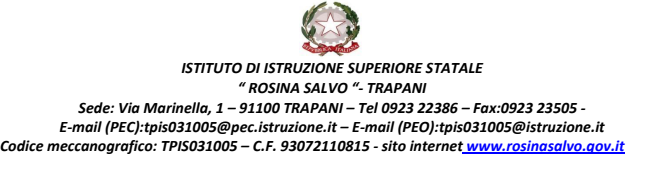 TRAPANI 30/11/2021                                        A TUTTO IL PERSONALE SCOLASTICOOGGETTO: attuazione art 15 DA 999 del 30-09-2021 vaccinazione antinfluenzale personale scolasticoSi porta a conoscenza di tutto il personale scolastico che l’ASP Trapani raccomanda e offre in maniera attiva la vaccinazione antinfluenzale.Si allega la comunicazione inviata a tutte le istituzioni ScolasticheIL DIRIGENTE SCOLASTICO (Prof.ssa Giuseppina Messina) Firma autografa sostituita a mezzo stampa,
ai sensi dell’art.3, comma2, del d. Legs. n. 39/93 